The American Legion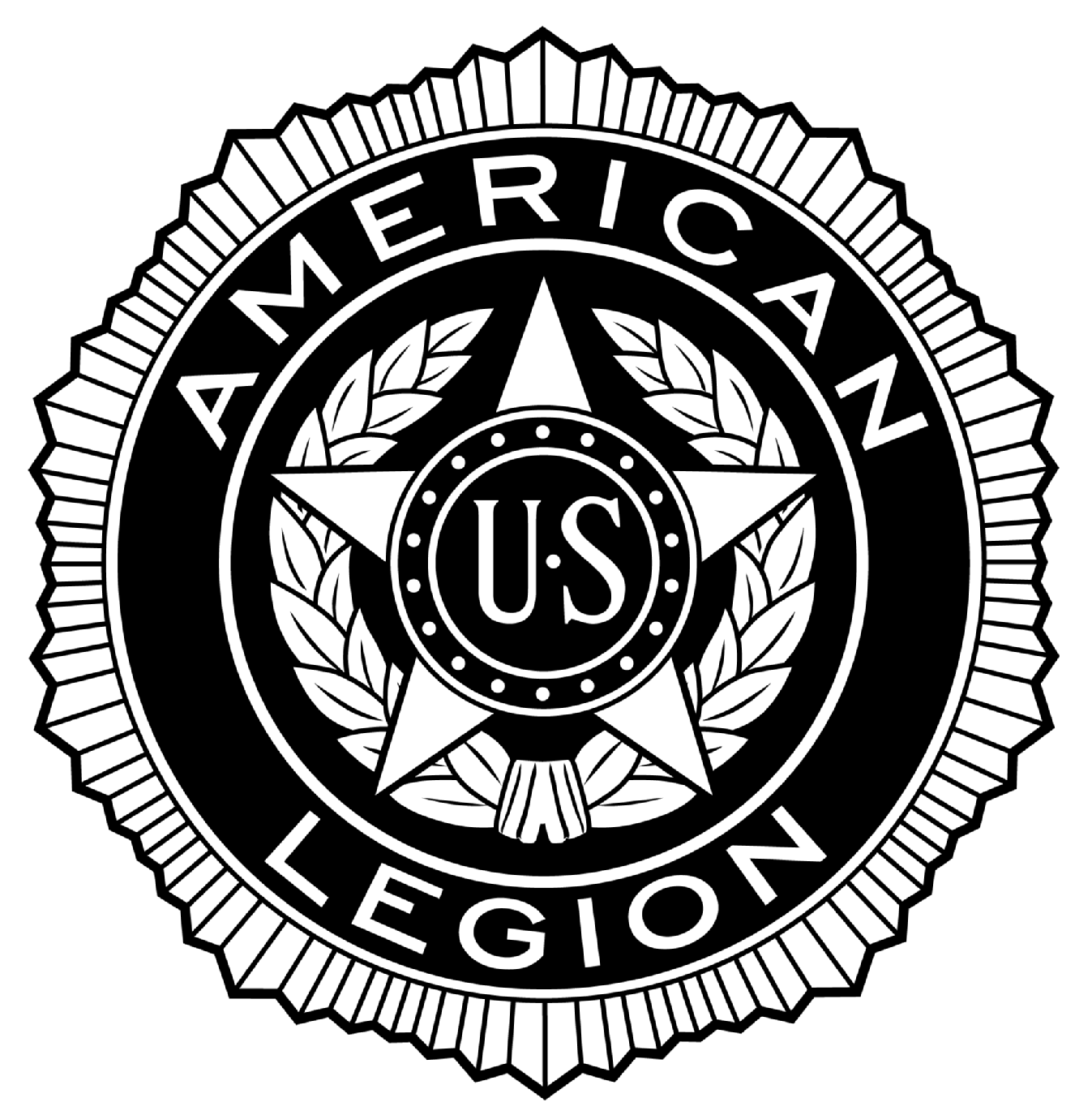 Ernest F. Oldenburg POST 216510 West Commerce Road, Milford, MI 48381www.milfordlegion216.orgAdjutant Notes – Regular Membership Meeting – Milford POST 216Commander Puente called the meeting to order at 19:05 Tuesday 19-March-2013Opening Ceremonies observed. ROLL CALL OF OFFICERS:Approval of Minutes: Review of Regular Membership minutes from 19 Feb, 2013.  Motion by Robinson to accept, Second by Merritt.  No discussion, no corrections.  Voice Vote passes.  Guests Introduced: Mike McDonnell, SAL, and Chris Eaves, Marine, just retired after 21 years of service.Reports of Officers: Sr. Vice Commander: VacantJr. Vice Commander: Weitlauf. There was a K-9 Veteran’s day activity on March 9 at 11:00.  About 250 people were in attendance, and over 40 K-9 dogs.  Various law enforcement and search & rescue K-9 operations were present.  Very well attended and appreciated by all.  The American LegionErnest F. Oldenburg POST 216510 West Commerce Road, Milford, MI 48381www.milfordlegion216.orgFinance Officer: Williams.  Advised current Post revenue and expenses to date.  A rough beginning of the year, as during January & February we have spent more money than received.  However, fish fry and bingo revenues will help to bring the Post into the black for March.  Five funds have a combined total balance of $14,472.  However, the primary fund for bill paying, the General fund, only has a balance of $825 with bills due of $1,200.  But a check from the Bingo fund will help with expenses.  See reports attached.  Motion to accept Reddeman, Second Robinson.  Discussion:  Poppy fund raising is coming up that will contribute to the Special fund.  Commander Puente to make this an agenda item for next month’s Executive Board meeting.  Also, a general discussion involved borrowing money from the Special fund to help the General fund pay current bills, to be paid back to the Special fund when revenue to the Post increases during the warmer months.  Commander Puente mentioned that SAL has advised they would loan money to the General fund before having to go to the Special fund.  McDonnell advised that SAL makes several contributions to the Post, such as equipment purchased for the Bingo hall.  Voice Vote passes. Chaplain: Merritt. Sick call – Dennis Lloyd, Legion, in hospital.  William Dejoseph, SAL; Lynn Lombardo, Aux; James Valentine (lung cancer), Legion; Melanie Krist, Aux; Pat Dowd, SAL; and Dave Horst, Legion.  Also keep in prayers family of Ron Mantela.  Service Officer:  Reddeman.  No ReportHistorian: Vacant Adjutant: Dobransky.  No report.Auxiliary: Dowd.  Kid’s Easter party is on Sunday, March 24, at 16:00 in Club Room. SAL: Maxwell, excused; Mike McDonnell substituting.  Restated that the SAL makes several contributions for the good of the Legion.  Committee Reports:Membership: Scott Hungerford.  New Members to vote in:Douglas Sims, Marines, Gulf War.  Motion: Reddeman, Second: Merritt.  No discussion.  Voice Vote passes.Craig Mason, Air Force, Gulf War.  Motion: Reddeman, Second: Robinson.  No discussion.  Voice Vote passes.Samuel Zerilli, Army, WWII.  Motion: Reddeman, Second: Merritt.  Discussion: Transfer from an Illinois post.  Voice Vote passes.Mike Kotas will be the new Post Membership Committee person as Hungerford is stepping down.The American LegionErnest F. Oldenburg POST 216510 West Commerce Road, Milford, MI 48381www.milfordlegion216.orgVeterans Honors, Ceremonial: Color Guard: Robinson.  Had a large ceremony in Novi for Fallen Wounded Soldiers and Vets.  Also, a welcome home for Kidd on 9 March, with television stations present.Honor Guard: Moore.  Went to Great Lakes Memorial Cemetery for (5) funerals.  Also went to a Brighton funeral home.  Poppy:  Reddeman.  No ReportHonor Walk: Davison. No ReportMemorial Day Parade: Joe. Parade route has been approved.Education and Scholarship: Davison.  Received a scholarship application from Milford High.  Waiting on Lakeland High.  Awards ceremony in 3rd weekend of May.Bingo: McDonnell.  February 2013, Gross sales $7,835; Gross tickets $8,324; Gross profit $3,172.  Beginning balance $4,421.85.  Tickets profit $2,203.  Bingo profit $968.  Ending checkbook balance $1,084.34.  Bingo gave check to Legion for $750.  Motion to accept Reddeman, Second Merritt.  No discussion.  Voice Vote Passes. Club Room: McDonnell.  February income $6,324; Cost of goods $2,205; Gross profit $4,118.  Total expenses $3,979; net profit February 2013, $135.  See attached report.  Motion to accept Reddeman; Second Moore.  No discussion.  Voice Vote passes.Charitable Gaming Tickets: McDonnell.  Ending checkbook balance for February 2013, $448.  Club Room tickets provided check to Legion for $1,000.American Legion Riders: Williams. First meeting was held March 11, 2013.  $250 to be donated to Legion Legacy fund for veterans.House & Building: Puente.  No report Executive Committee: Review of Executive Committee Meeting minutes from 19 Feb, 2013.  Motion by Reddeman to accept, Second Black.  No discussion, no corrections.  Voice Vote passes. Unfinished Business: Dobransky.  No unfinished business to report.New Business: Commander Puente advised that Membership Committee person, Scott Hungerford, is stepping down from the position due to personal reasons involving work and family.  Scott will train his replacement, and we are now looking for a replacement.Correspondence: Dobransky.  Read email from Kensington Trail Riders Association for fund raising event on 18 May 2013, and again in August.  Looking for Legion member help for disabled veterans.  Also, read information regarding 2013 Michigan American Legion Boys state Committee to be held at Northwood University, Midland, MI.  The goal for 350 young men to attend, at a cost of $325 per person, to be held June 16 to June 22, 2013.  Applications are due by 30 April 2013.  Motion by McDonnell to sponsor (2) boys from Milford and Lakeland High Schools.  Reddeman first, Williams second.  Voice Vote passes.  The American LegionErnest F. Oldenburg POST 216510 West Commerce Road, Milford, MI 48381www.milfordlegion216.orgGood of the Legion: Commander Puente advises Jared Labelle and Chris Walters have been running fish fry for the last 5 weeks, and handed over to the American Legion $1,290.  Well done to Jared and Chris.  A lot of support by the Milford firefighters by eating and working in kitchen.  Executive Committee provided Jared with start-up funds of $375, which has been paid back, for a net profit of $915.  Attendance to the fish fry helped to increase bar sales by $300 each Friday on average, for a combined increase in revenue for the bar of $1,200 over a four-week period.  Closing: Commander Puente: There being no further business to come before the membership the meeting was adjourned at 19:50 with proper closing ceremonies being observed.The next meeting is 16 April 2013, 19:00. Prepared and submitted by: Dennis Dobransky, Adjutant *********************************************************************************The American LegionErnest F. Oldenburg POST 216510 West Commerce Road, Milford, MI 48381www.milfordlegion216.orgAdjutant Notes – Executive Committee Meeting – Milford POST 216Tuesday 19-March-2013; 18:00.  No meeting conducted.  Next meeting scheduled for Tuesday16-April-2013; 18:00.TitleNamePresentExcusedAbsentCommanderTony PuenteXSenior Vice CommanderVacant---Junior Vice CommanderPhil WeitlaufXAdjutantDennis DobranskyXFinance OfficerRay WilliamsXChaplainEd MerrittXHistorianVacant---Sergeant-at-ArmsSkip DavisonXExec. CommitteeRich ChowaniecXExec. CommitteeDon ReddemanXExec. Committee AuxJody DowdXExec. Committee SALButch MaxwellX